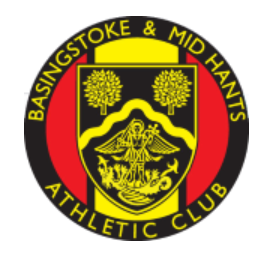 BMHAC Membership Report – AGM 2022Current membership, including non-competitive members stands at 623, as follows:Since 1st April 2021, we have gained 148 new membership registrations (of these new members 114 were juniors members-aged 11-19) There were 43 leavers(39 were junior members aged -11-19). In addition we currently have several new starters training in our Under11s group and Junior Intro group, both groups also have waiting lists.England Athletics RegistrationThe club currently has 455 members registered as Competitive Athletes with England Athletics (EA) (197 Senior (including Road) and 258 Junior) much more in comparison  with 2020/21 membership year, when the club registered far lower numbers with EA, mainly due to the difficulties everyone faced in the pandemic which situation had also limited competition opportunities. EA Registration will increase by £1.from 1st April 2022 and we will be adding 26 of our younger members as Competitive for the first time. Membership FeesThe club has not increased membership fees since 2019. The committee recently reviewed operational costs and income. As you will appreciate our fees compare very favourably with most other sports clubs. For example our net receipt from a fee of £70 is £51.74.Our provision includes Year round coaching and support from our UK Athletics qualified coaches and leaders. Training equipmentFree entry to T&F league competitions: National,& Southern Leagues for our U20 & Senior athletes, and Veteran Leagues plus Wessex and Alder Valley Leagues for our juniors.Free entry three cross country leagues - one Junior, one All ages and one Senior. The current income to the club from a Junior fee, £70, is £51.74(net) -less than £1 per week. Support for various Road activities Licensed competitions managed by our licensed UK Athletics Officials and other volunteersManagement and governance of the club by the club committeeThe whole club  also certainly has a big year ahead with the development of the facilities at Down Grange Track, which you will hear more detail of later in the AGM.  Therefore the Committee proposal to members is to increase fees by £3 per member in addition to the £1 extra for EA Registration (for applicable categories). Effective 1st April.Note: current Club Rule 10d.  All club members can attend the Annual General Meeting, but only members over 15 years of age can vote Vote:                    For              Against              Abstentions/No Vote Honorary Life MembershipThe Committee has recently been pleased to approve Life Membership for two long serving members: Coaches Cheryll Ragan and Peter Bolton, we will arrange for presentation of their Certificates at a future event. The membership database is currently being prepared for 2022 renewals which will be sent out in mid-March.Our club membership and administration system will be migrated to a version 2 platform, currently due to take place early summer, exact timescales are still to be confirmed by LoveAdmin..  The new system will provide increased functionality, flexibility and ease of use for administrators and members alike.  Thanks to our Coaches for assisting us to keep the membership lists up to date and for helping us to remind any late payers of their obligation to pay their fees to the club.Jo & CarolBasingstoke & Mid Hants Membership Team Email: membsecretary@bmhac.co.ukMembership CategoryMembership Category 1st Claim (residing out of area) Member (normally students)23 2nd Claim Member 11 Family Membership (up to 2 adults and all juniors) 47(15) Higher Claim to  BMHAC1 Junior 1st Claim (age 11-19) Member 252 Junior 1st Claim (age 8-10) Member 54 Life Member 25 Life Member - Non Competitive 15 Non Competitive Member (coaches, officials, committee)48 Non Facility Use (Road Runners) Member 78 Senior 1st Claim (competing coach/official) Member14 Senior 1st Claim Member 48 Senior Citizens (Aged 60+) Member 7